 Технологическая карта урока литературного чтения в 4 классеТЕМА: Урок «Я всю жизнь стремился быть хорошим. М. Зощенко «Елка»»ЦЕЛЬ: познакомить с жизнью и творчеством М. М. Зощенко; обогащать словарный состав; учить анализировать поступки героев; развивать речь, мышление, памятьЗАДАЧИ:Образовательные:​ содействовать формированию нравственно-этических норм поведения через личностные, регулятивные, логические, коммуникативные учебные действия.Развивающие:​ работать над формированием навыка выразительного осознанного чтения​ развивать умение соотносить поступки и события с принятыми этическими принципами, знание моральных норм и умение выделить нравственный аспект поведения и ориентацию в социальных ролях и межличностных отношениях (л/ч);​ развивать умение ставить цели и задачи к уроку ( р);​ развивать умение объективно оценивать свою деятельность и другихучащихся (р);​ развивать умение формулировать проблему и решать её ( л/г).​ развивать умение ставить вопросы к тексту, выражать свои мысли,​ аргументировать свою точку зрения (к)Воспитательные:​  воспитывать толерантное отношение к близким.ФОРМИРУЕМЫЕ УУД: Предметные – умение работать с текстом ( определять главную мысль, последовательность событий, устанавливать их взаимосвязь, соотносить иллюстрацию с текстом, создавать текст на основе иллюстрации, отбирать опорные слова, позволяющие создать свой собственный текст.Метапредметные:Регулятивные – формирование учебной задачи урока, исходя из анализа материала учебника в собственной деятельности. Планирование вместе с учителем деятельности по изучению темы урока, оценивание своей работы на уроке;Познавательные – умение ориентироваться в учебной и художественной книге, самостоятельный и целенаправленный выбор книги;Коммуникативные – ответы на вопросы на основе художественного текста учебника, осмысление правил взаимодействия в паре и группе ( распределение обязанностей, составление плана совместных действий, умение договариваться о совместных действиях);Личностные – осмысление понятий «неправда», «враньё», «ложь» ( что значит ложь во спасение), формирование системы нравственно – этических ценностей на основе совместного обсуждения проблем, с которыми ученики сталкиваются в жизненных ситуациях.Актуальность использования средств ИКТ: Визуализация изучаемых объектов.ТИП ЗАНЯТИЯ: Изучение нового материала.Ход занятия№этапаЭтап урокаСодержаниеДеятельность учителяДеятельность учениковФорма работыРезультатМотивация учащихся на работу в ходе занятияЗдравствуйте!  Вот звенит для нас звонок, начинается урок.  Ровно встали, подтянулись и друг другу улыбнулись. Тихо сели. Вы сюда пришли учиться, не лениться,  а трудиться.  Слушайте внимательно, работайте старательно.Все расселись по местам. Никому не тесно?     По секрету вам  скажу: «Будет интересно!»Включение в самостоятельную  учебно  -  познавательную деятельностьАктуализация знанийРазвитие вниманиякёлкайтснегывц (елка, снег)щэморозйфяпургаж (мороз, пурга)а) Найти среди буквенного текста слова- Какое лишнее? Почему?- О чем вспоминаете, услышав слово «елка»?Предлагает найти слова (Слайд 1-3)Находят слова: елка, снег, мороз, пурга.Определяют лишнее слово.Классификация словАктуализация знаний- Что вы знаете об обычаях праздновать Новый год?Слайд 4-Проект Офицеров К.Защита проектаСообщение темы и постановка целей урока- Как думаете, о чем будет произведение, которое мы будем читать? Чтобы вспомнить автора, я предлагаю вам ответить на следующие вопросы: - В каком произведении дети однажды решили совершить кругосветное путешествие и даже отправились в него с мальчиком Стёпкой?- В каком произведении эти дети очень любили ужины, когда к родителям приходили гости, так как им нравилось узнавать забавные факты из жизни, ну и, конечно, лакомиться вкусными блюдами?- Как звали детей из этих произведений? - Я  думаю,  что  вы  помните  также,  что  из  мальчика  Миньки  впоследствии вышел замечательный писатель…Итак, чем же мы будем сегодня на уроке заниматься?Сегодня на уроке нам предстоит:•  Вспомнить биографию и творчество М. Зо-
щенко.•  Провести словарную работу, выяснить значение непонятных слов.•  Познакомиться с произведением.•  Проанализировать произведение и понять его основную мысльА эпиграфом к нашему уроку будут слова М. Зощенко: «Нет, мне, быть может, не удалось стать очень хорошим. Это очень трудно. Но к этому, дети, я всегда стремился»Задает вопросы, направленные на определение темы и целей урокаСлайд Слайд Обсуждают тему урока. Отвечают на вопросы учителя, формулируют цель урока. Под руководством учителя 
определяют задачи чтения и составляют план чтения.ВикторинаСообщение темы и постановка целей урока- Как думаете, о чем будет произведение, которое мы будем читать? Чтобы вспомнить автора, я предлагаю вам ответить на следующие вопросы: - В каком произведении дети однажды решили совершить кругосветное путешествие и даже отправились в него с мальчиком Стёпкой?- В каком произведении эти дети очень любили ужины, когда к родителям приходили гости, так как им нравилось узнавать забавные факты из жизни, ну и, конечно, лакомиться вкусными блюдами?- Как звали детей из этих произведений? - Я  думаю,  что  вы  помните  также,  что  из  мальчика  Миньки  впоследствии вышел замечательный писатель…Итак, чем же мы будем сегодня на уроке заниматься?Сегодня на уроке нам предстоит:•  Вспомнить биографию и творчество М. Зо-
щенко.•  Провести словарную работу, выяснить значение непонятных слов.•  Познакомиться с произведением.•  Проанализировать произведение и понять его основную мысльА эпиграфом к нашему уроку будут слова М. Зощенко: «Нет, мне, быть может, не удалось стать очень хорошим. Это очень трудно. Но к этому, дети, я всегда стремился»Задает вопросы, направленные на определение темы и целей урокаСлайд Слайд Обсуждают тему урока. Отвечают на вопросы учителя, формулируют цель урока. Под руководством учителя 
определяют задачи чтения и составляют план чтения.ВикторинаСлово об автореМихаил Михайлович Зощенко родился 10 августа 1894 года в семье художника и актрисы. После окончания гимназии Михаил Михайлович поступает в университет, но через год добровольцем уходит на фронт (идет Первая мировая война).Участвует в боях, в которых отличается храбростью. Трижды ранен, отравлен газами, после чего получает заболевание сердца и демобилизуется. Удостоен пяти орденов и заканчивает войну в звании штабс-капитана. Зощенко возвращается в Петроград. Зарабатывает на жизнь, пробуя себя во множестве профессий: контролер поездов, начальник почты, сапожник, конторщик, милиционер и т. д. Вскоре Зощенко встречается с Чуковским, который ведет литературные занятия, и тот высоко оценивает первые произведения писателя. Так началась активная литературная деятельность М. Зощенко. В свет выходят многие известные произведения. Вскоре Михаила Зощенко избирают членом Союза писателей.Болезнь сердца, которую Зощенко получил еще в Первой мировой войне, стала о себе напоминать. 
И в возрасте 64 лет Зощенко умирает в Ленинграде. Похоронен писатель в городе Сестрорецке.Рассказывает о творчестве писателя, свой рассказ сопровождает показом его портретаСлайды  Слушают рассказ учителя, рассматривают фотографии, портрет М. Зощенко. Задают вопросы о его творчестве.Беседа Осуществлять анализ объектов с опорой на визуализацию, выделять последовательность развития сюжета.. Осуществлять контроль по результатуПрогнозирование-Давайте сделаем предположение, о чем пойдет речь в произведении, учитывая   название и особенности творчества автора? - Как узнать, правы ли мы?Выслушивает ответы детей, обобщает сказанноеВысказывают свои предположенияпрогнозирование Знакомство с произведениемПредлагаю вам прослушать произведение М. Зощенко в прочтении знаменного актера Советского кино Игоря Ильинского. Во время прослушивания отметьте непонятные слова.Наблюдает за работой детей, оказывает помощьСлайд Слушают текст, следят глазами, делают заметки по заданию.Аудио прослушиваниеАнализ произведения- Подтвердились ли ваши предположения?- Назовите жанр данного литературного произведения?- Какие непонятные слова вам встретились?Словарная работа: Золотушный ребенок – больной ребенок.Длинновязая – высокая.Пастилка – кондитерское изделие из фруктовой массы и сахара.Церемониться – проявлять излишнюю мягкость, стеснение.Крымские яблоки – яблоки, привезенные 
с Крыма…Фарфоровая ручка – сделанная из высококачественной глины.Не ручаюсь – не уверена.- Кто главные герои рассказа?- Чем наряжали ёлку в то время?- Чем закончился праздник? - Правильно ли он поступил?- Пошел ли урок пошёл на пользу  Миньке? Докажите.- Как вы думаете, праздник получился весёлым?- Кто виноват в том, что праздник получился грустный?- А рассказ получился весёлым?- Чтобы определить прием, который использует для создания юмористического рассказа, выполните задание на карточке № 1Проверка (Фронтальный опрос, ответы постепенно детей высвечиваются на слайде)Вывод: для создания комического сюжета используется прием сопоставления.Беседа, направленная на первичное понимание текстаСлайдПомогает слабоуспевающимСлайдОтвечают на вопросы педагога, анализируют поступок детейСоставляют характеристику детейБеседа по прочитанномуРабота в парахУчитывать мнение соседа по парте. Осуществлять анализ произведения. Осознанно и произвольно строить речевое высказывание в устной форме, обосновывать свое мнениеРабота с текстом  Давайте проверим, насколько хорошо вы умеете работать с текстом. Работать будете в группах.1 группа: Испорченный план. Восстанови последовательность. (У детей конверт с разрезанным планом. Пункты плана наклеивают на чистый лист)2 группа Выборочное чтение. К рисунку на карточке найдите в тексте соответствующие слова. Укажите страницу и подготовьтесь прочитать те предложения, которые соответствуют каждому рисунку.3 группа «Доброе дело». Помогите  Лёле и Миньке исправить ситуацию. Предложите, что можно изменить в рассказе, чтобы праздник состоялся.Проверка через документ-камеру.Помогает слабоуспевающимВыслушивает ответы детей.Выполняют задания, предложенные на карточке. Защита работыОбсуждают услышанное, корректируют по мере необходимостиСамостоятельная работа в группах. Согласовывать усилия по решению учебной задачи. Договариваться и приходить к общему мнению при работе 
в группе Итог урока- В каких словах отражён самый главный смысл этого рассказа?- Как вы считаете, прав ли Михаил Михайлович в том, что об этом событии из своего детства он решил рассказать и другим детям? Почему так решили? - Давайте вернемся к эпиграфу «Нет, мне, быть может, не удалось стать очень хорошим. Это очень трудно. Но к этому, дети, я всегда стремился». - Как вы теперь понимаете это высказывание? - Что значит быть хорошим?Задает вопросы, направленные на понимание основной мысли текстаСлайдОтвечают на вопросы педагогаБеседа Умение определять основную мысль текстаДомашнее задание (по выбору)В группах разыграть понравившийся отрывокПриготовить пересказ  мальчикам от лица Миньки, девочкам от лица ЛёлькиНарисовать по желанию  обложку  к рассказу.Дает задание по выборуЗаписывают задание в дневникРефлексияДавайте вернемся к плану нашего урока и посмотрим, удалось ли нам его выполнить (рефлексия «Сжатый кулак»)•  Вспомнить биографию и творчество М. Зо-
щенко.•  Провести словарную работу, выяснить значение непонятных слов.•  Познакомиться с произведением.•  Проанализировать произведение и понять его основную мысльПомогает сделать самооценку личных достиженийСлайдПодводят итоги, оценивают собственные достиженияСамооценка Умение оценивать  собственные достижения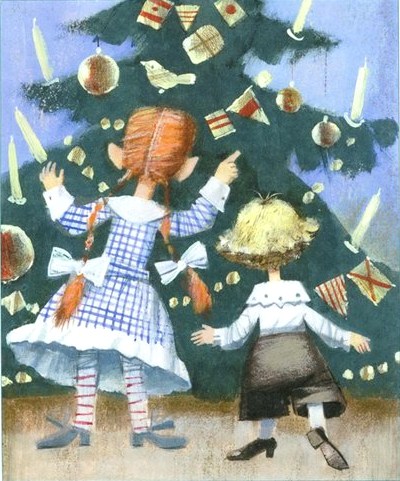 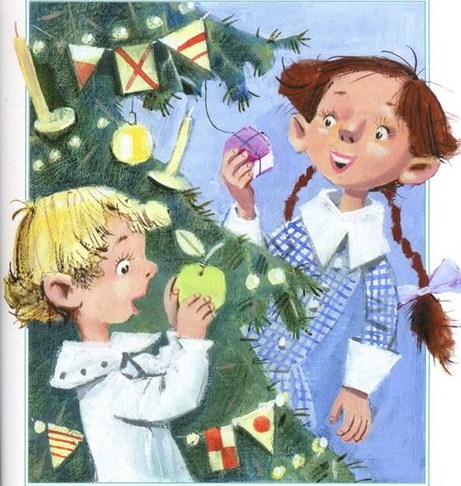 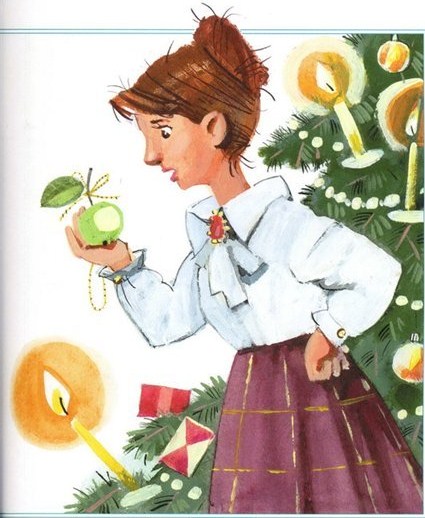 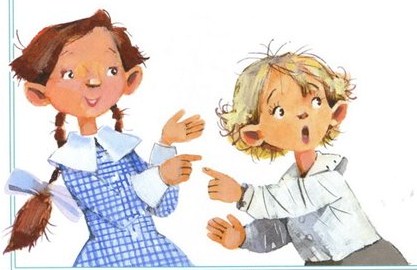 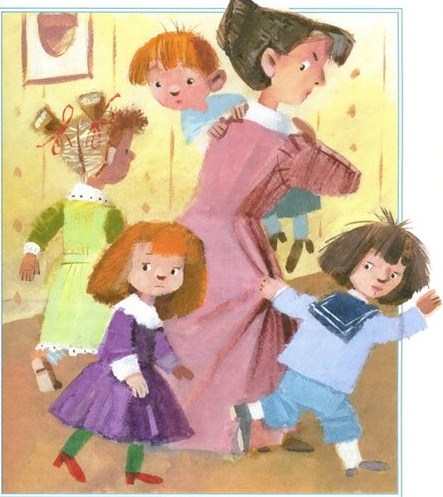 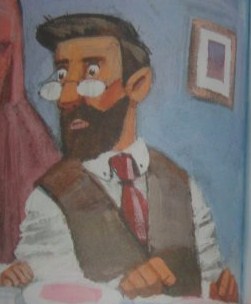 